Инструкция для педагога организации дополнительного образования детей по работе в личном кабинете.Чтобы педагог мог работать в личном кабинете у него должен быть создана учетная запись. Логин и пароль создаёт «Администратор модуля». Логин присваивается один раз. Пароль меняется каждые три месяца «Администратором модуля»Для работы педагога дополнительного образования по ведению электронного журнала учета посещаемости/ успеваемости обучающихся необходимо:На стартовой странице системы нажать на кнопку «Личный кабинет»В открывшемся окне указать логин и парольНажать на кнопку «Вход»(рис.1)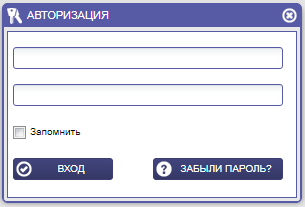 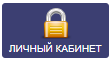 Рисунок 1В   личном кабинете у педагога есть доступ к следующим пунктам меню(рис.2).Журнал учета.Личная карточка.Личные достижения.Контингент.Отчеты.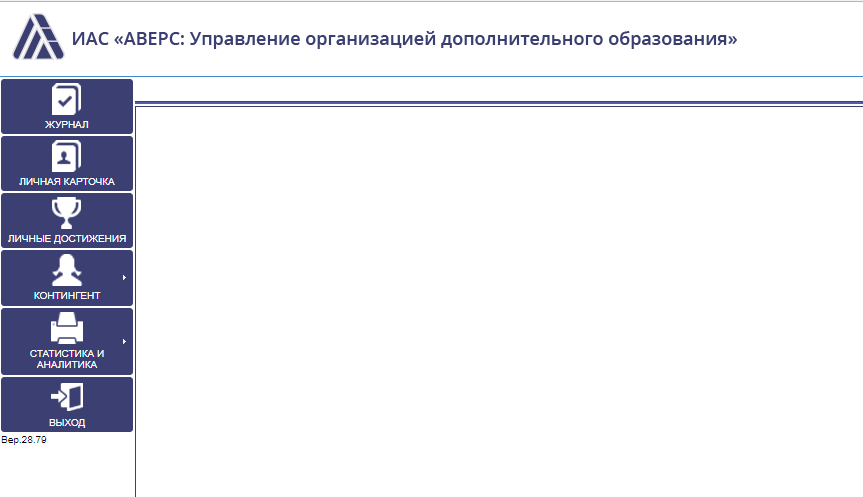 Рисунок 2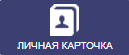 Пункт меню «Личная карточка»В этом пункте меню педагог может внести все свои данные и дополнять их, когда это необходимо.Пункт состоит из вкладок(рис.3):Общие сведения.Документы.Аттестация.Образование.Трудовая деятельность.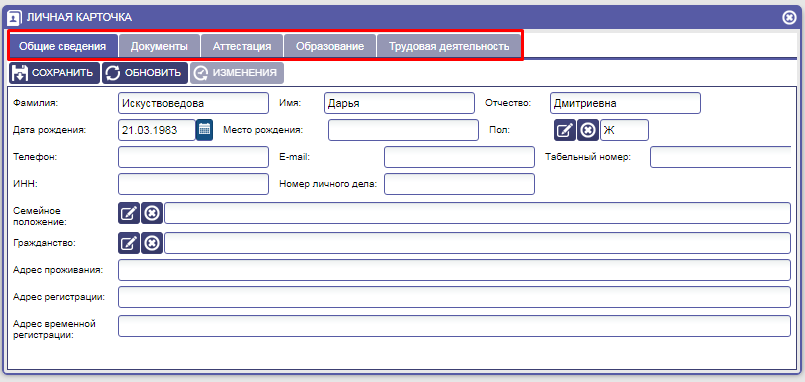 Рисунок 3Вкладка «Общие сведения»Для заполнения вкладки необходимо:Внести основные сведения о ФИО, дате рождения и поле педагога в соответствующие строки.Внести дополнительную информацию о месте рождения, контактные данные, а также данные о семефном положении и адресе проживания в соответствующие строки.Нажать на кнопку «Сохранить»(рис.4).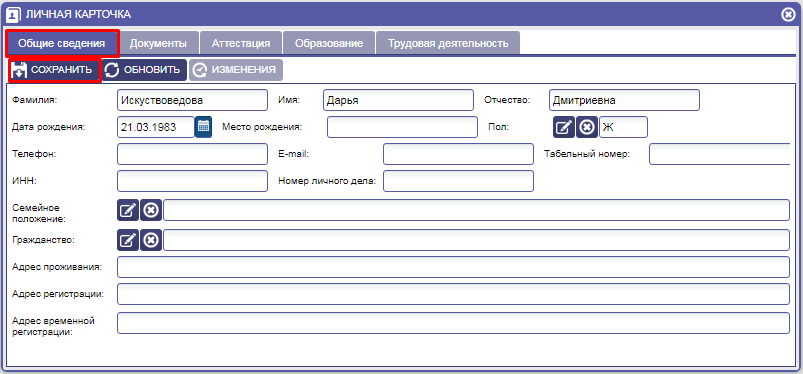 Рисунок 4Вкладка «Документы»Вкладка «Документы» содержит сведения о документах сотрудника: СНИЛС, паспортные данные и данные Полиса медицинского страхования.Для заполнения вкладки необходимо:Внести данные о документах в соответствующие поля.Нажать на кнопку «Сохранить»(рис.5).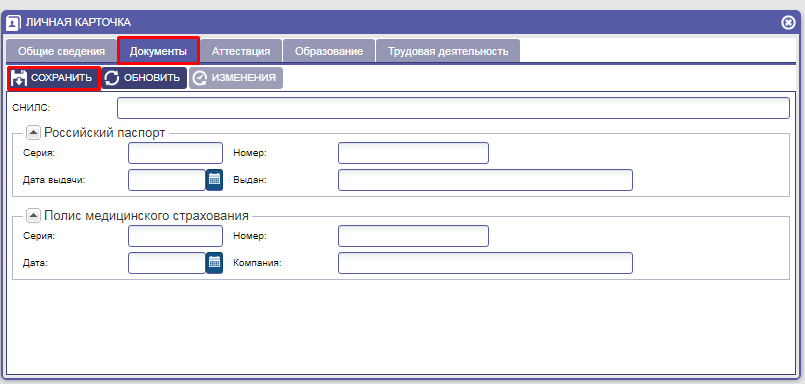 Рисунок 5Вкладка «Аттестация»Вкладка содержит сведения об Аттестации педагога.Важно! При занесении данных нового педагога, данные заполняет «Администратор модуля». Далее, при наличии учетной записи, педагог может самостоятельно корректировать и дополнять информацию.Для внесения актуальной информации по аттестации необходимо:Нажать на кнопку «Добавить».В открывшемся окне заполнить соответствующие строки.Строки Квалификационная категория, Должность и Наименование документа заполняются с помощью справочников, нажатием на кнопку        .      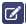 Строки, в которых необходимо внести даты, заполняются с помощью выбора даты из календаря, нажатием на кнопку 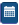 Нажать на кнопку «Сохранить»(рис.6).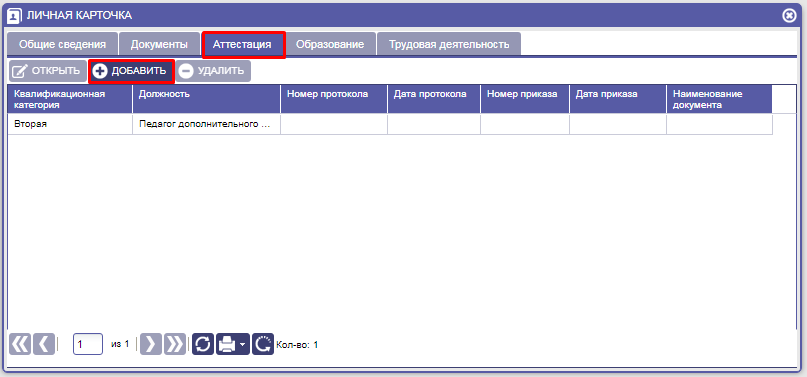 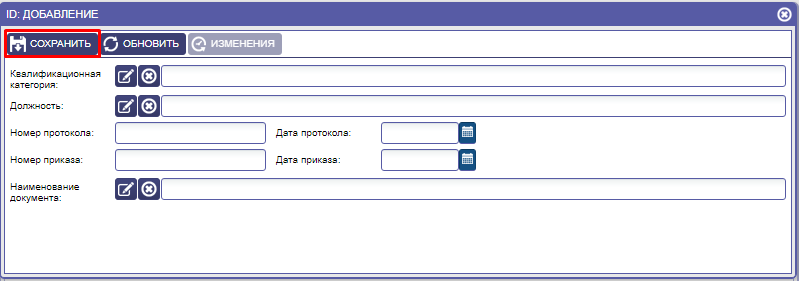 Рисунок 6Вкладка «Образование»Вкладка «Образование» содержит информацию об образовании, повышении квалификации и наградах и званиях педагога.Вкладка «Образование» в свою очередь содержит вкладки «Сведения об образовании», «Повышение квалификации», «Награды, звания, ученая степень»(рис.7).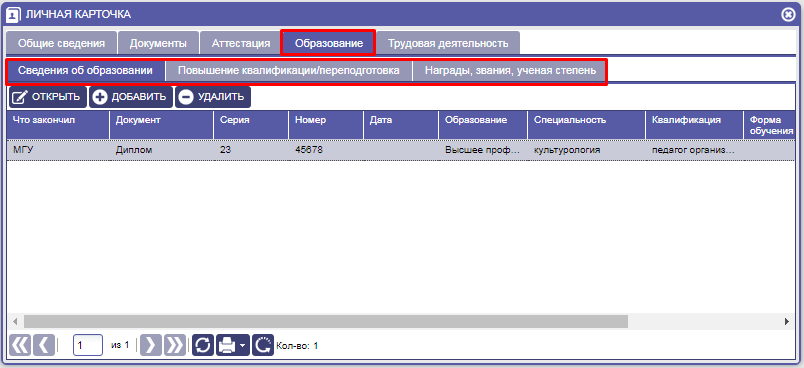 Рисунок 7Вкладка «Сведения об образовании»Для заполнения информации об образовании необходимо: Нажать на кнопку «Добавить».В открывшемся окне заполнить пустые строки вручную, используя справочники, проставляя галочки.Нажать на кнопку «Сохранить»(рис.8).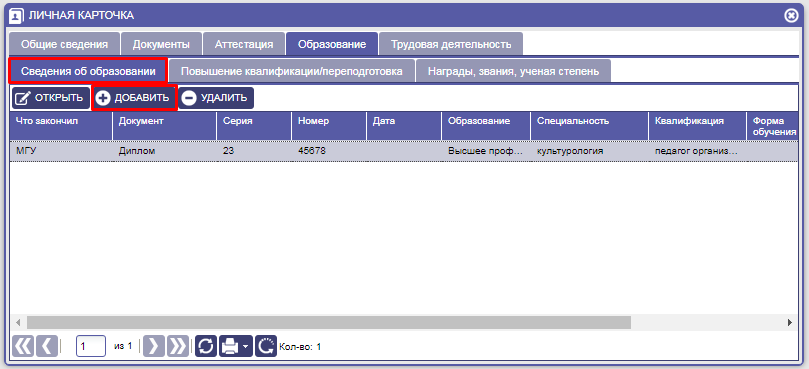 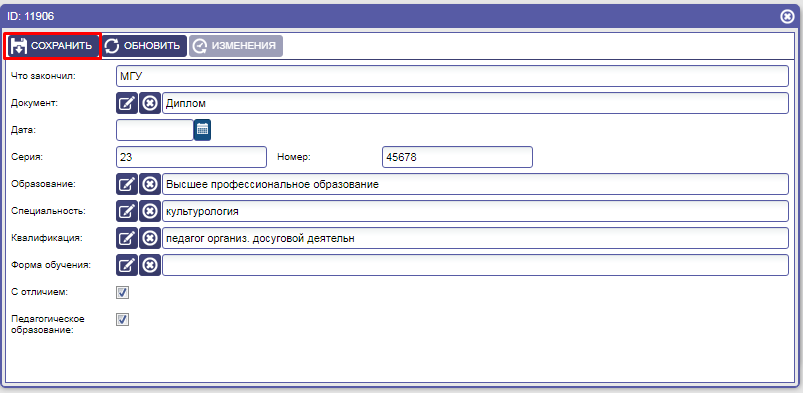 Рисунок 8Вкладка «Повышение квалификации»Для заполнения вкладки необходимо: Нажать на кнопку «Добавить».В открывшемся окне заполнить данные, используя справочники.Нажать на кнопку «Сохранить»(рис.9).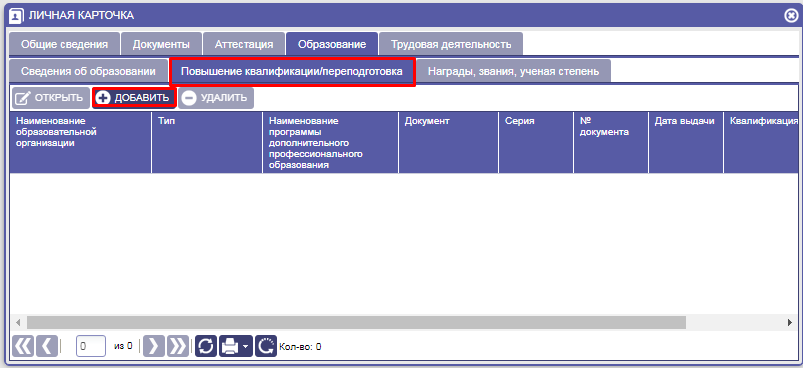 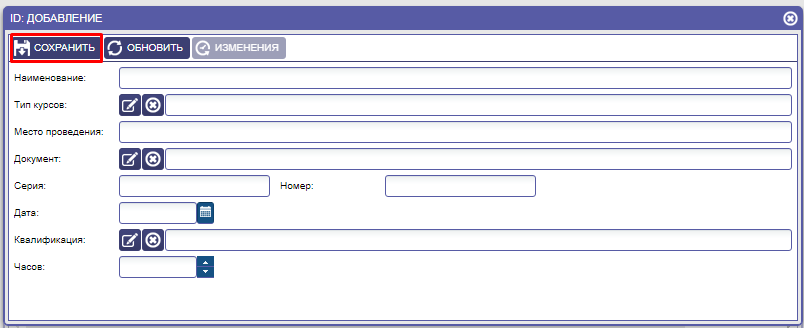 Рисунок 9Вкладка «Награды, звания, ученая степень»Для заполнения вкладки необходимо: Нажать на кнопку «Добавить».В открывшемся окне заполнить данные, используя справочники.Нажать на кнопку «Сохранить»(рис.10).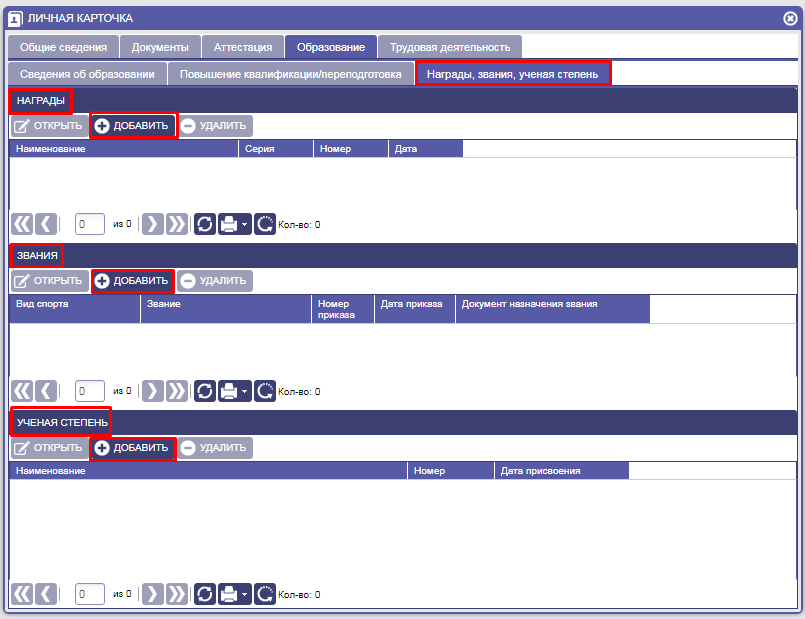 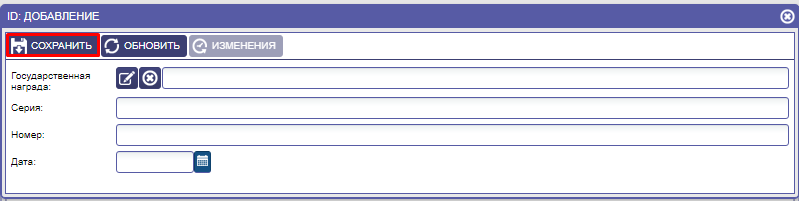 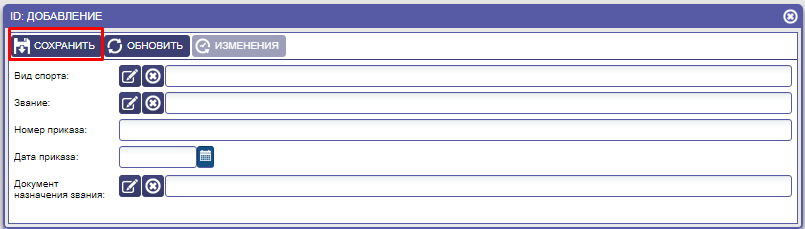 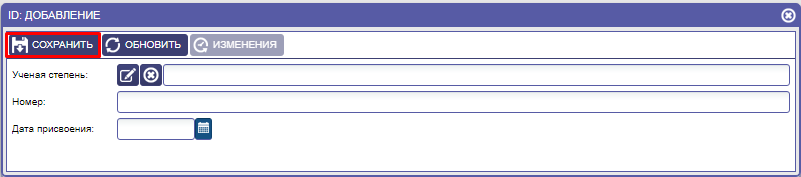 Рисунок 10Вкладка «Трудовая деятельность»Вкладка «Трудовая деятельность» содержит информацию о занимаемой должности и периоде отпусков.Во вкладке «Занимаемые должности» отображается информация, которую вносит «Администратор модуля» в «Штатном расписании»(рис.11).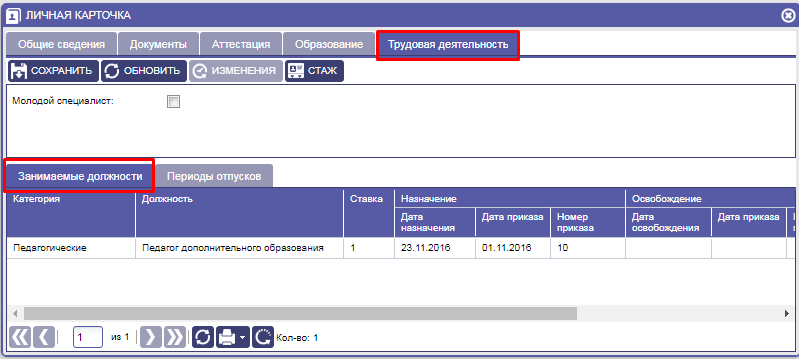 Рисунок 11Во вкладке «Период отпусков» педагог может внести информацию по планируемому отпуску.Для внесения информации необходимо:Нажать на кнопку «Добавить».В открывшемся окне заполнить данные, используя справочники.Нажать на кнопку «Сохранить»(рис.12).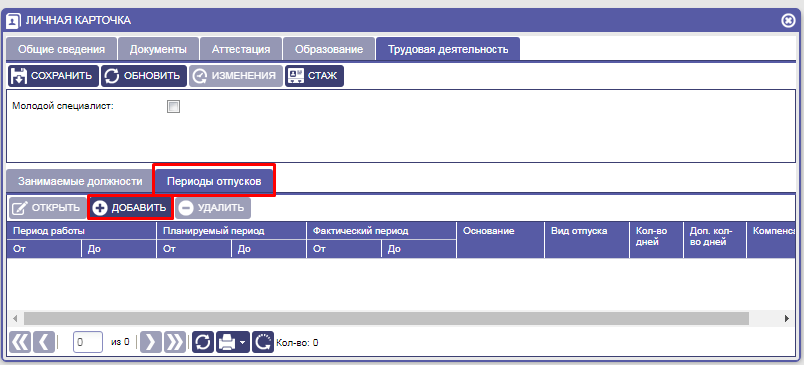 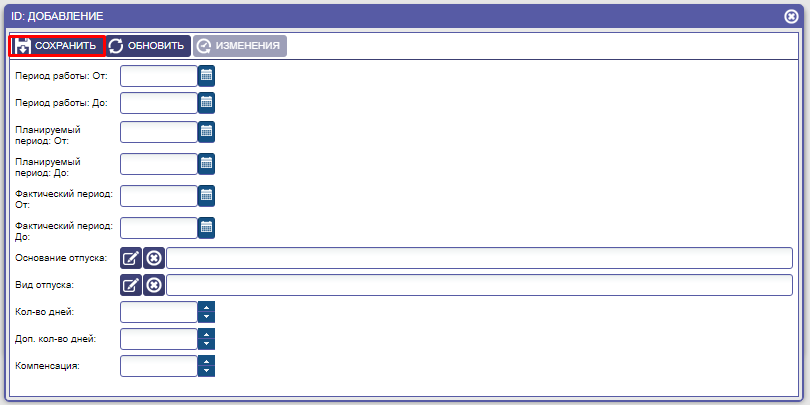 Рисунок 12Внимание! Отметка «Молодой специалист» и вкладка «Стаж» заполняются «Администратором модуля»(рис.13).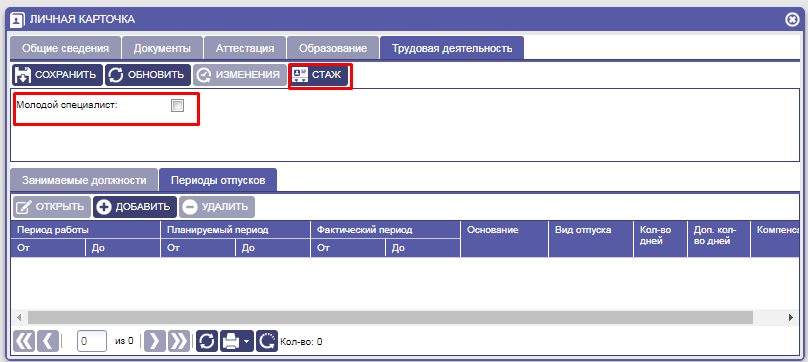 Рисунок 13Пункт меню «Личные достижения»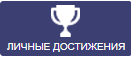 В этом пункте меню педагог может вносить информацию о своих «Личных достижениях», «Опытно-экспериментальной работе». В режиме  просмотра доступна информация об обучающихся, принимавших участие в мероприятиях (рис.14).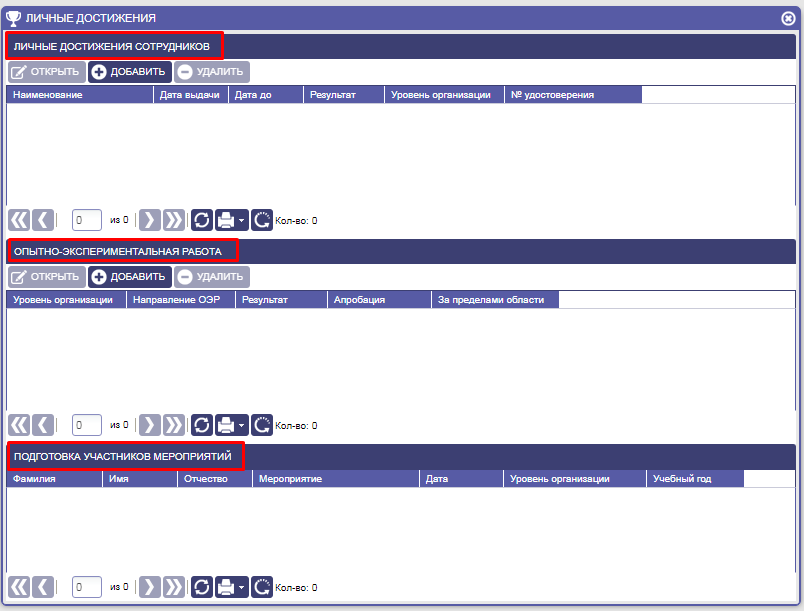 Рисунок 14Для внесения информации необходимо:Нажать на кнопку «Добавить».В открывшемся окне заполнить данные, используя справочники.Нажать на кнопку «Сохранить»(рис.15).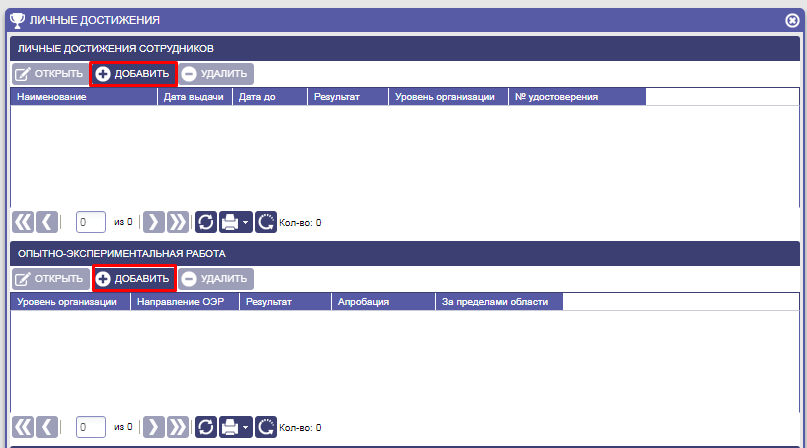 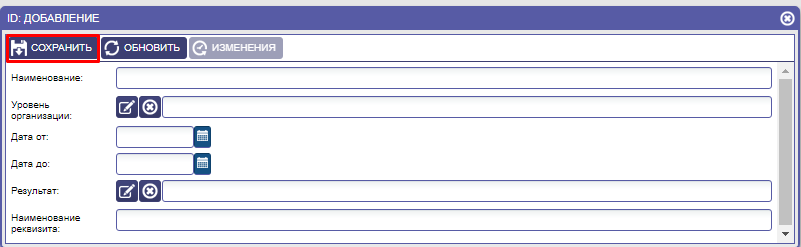 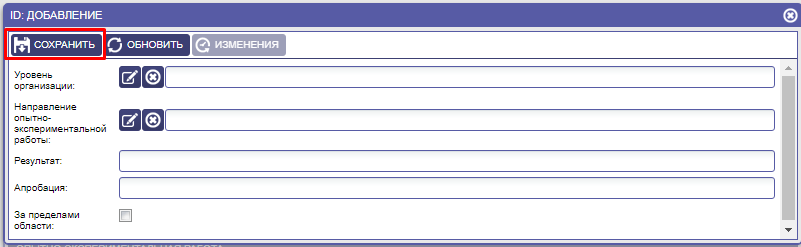 Рисунок 15Пункт меню «Контингент»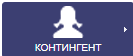 Пункт меню «Контингент» содержит вкладки «Списки объединений/отделений» и «Алфавитная книга»(рис.16).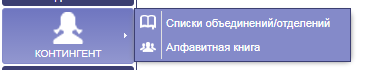 Рисунок 16Вкладка «Списки объединений/отделений»(рис.17).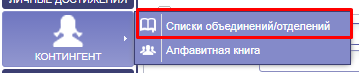 Рисунок 17Во вкладке «Списки объединений/отделений» педагог может просмотреть списочный состав всех групп и объединений, в которых он является руководителем.Для просмотра списков обучающихся необходимо:В реестре объединений выбрать строку с объединением.Справа станет активным окно с группами, выбрать строку с группой.В нижней части окна появиться список обучающихся, зачисленных в эту группу(рис.18).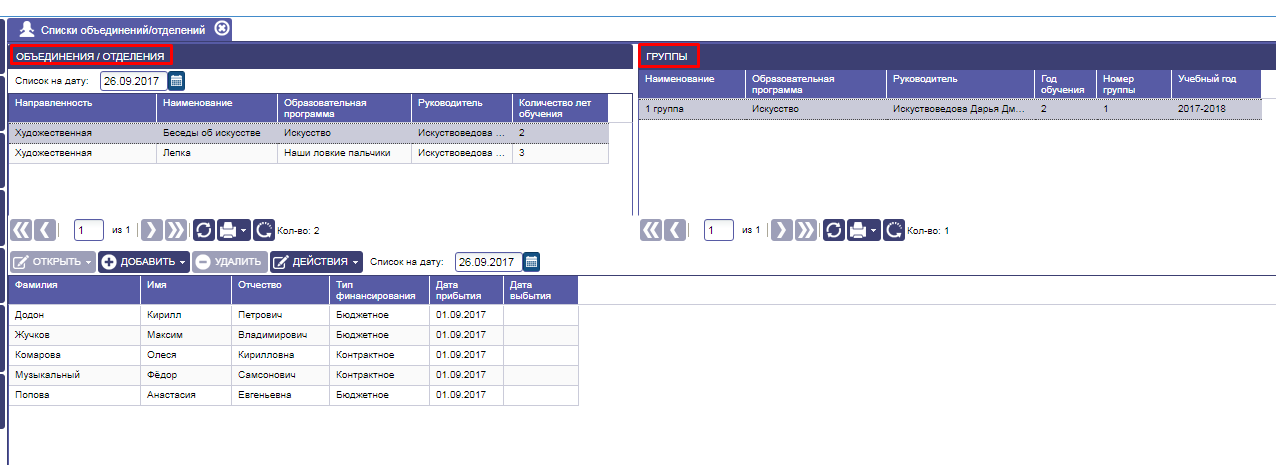 Рисунок 18Вкладка «Алфавитная книга»В данной вкладке меню отображаются все обучающиеся, посещающие организацию дополнительного образования, в алфавитном порядке. Личные дела при необходимости можно просмотреть(рис.19).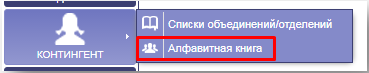 Рисунок 19Для того, чтобы просмотреть личное дело обучающегося необходимо:Выбрать требуемое личное дело обучающегося.Нажать на кнопку «Открыть».Просмотреть информацию во вкладках личного дела обучающегося.Для закрытия личного дела, нажать на крестик на вкладке(рис.20).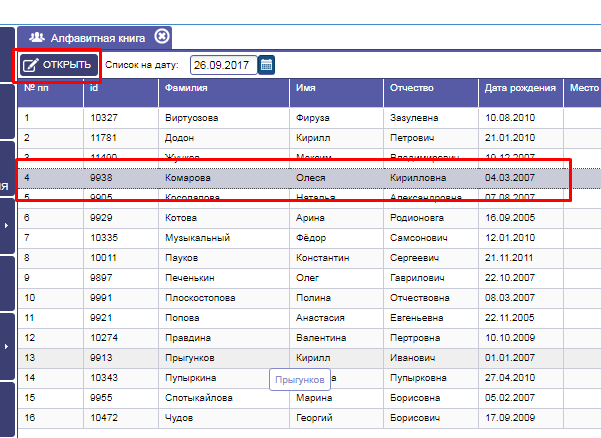 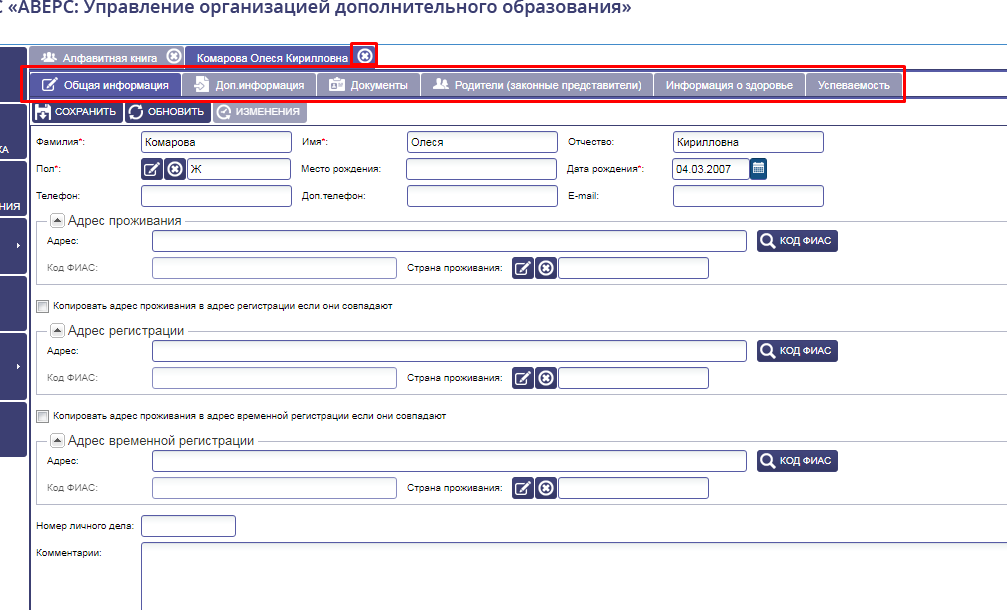 Рисунок 20Пункт меню «Мероприятия»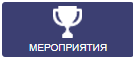 Пункт меню «Мероприятия» предназначен для  внесения участников мероприятий, результата участия и так же для внесения информации о подготовке педагогом данных обучающихся.Для начала работы с вкладкой необходимо с помощью фильтра установить учебный год:Нажать на стрелочку      в поле фильтра 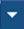 Выбрать актуальный учебный год.Станет активным часть окна с реестром мероприятий актуальных для выбранного учебного года(рис.21).Внимание! Мероприятия в систему вносит Администратор модуля.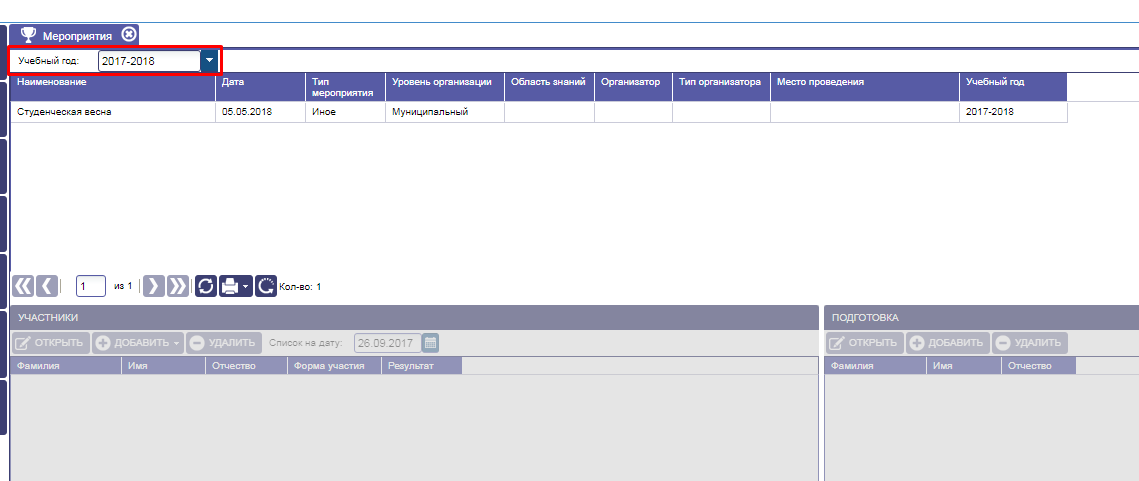 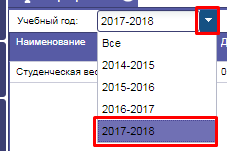 Рисунок 21Для того, чтобы внести участника/участников мероприятий (соревнований) необходимо:Выбрать строку с нужным мероприятием в реестре мероприятий.Внизу станет активным часть окна с названием «Участники».Нажать на кнопку «Добавить»(рис.22).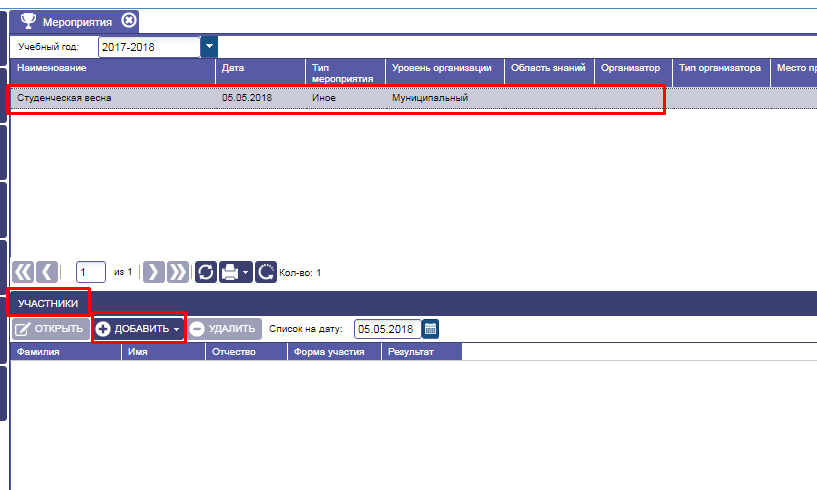 Рисунок 22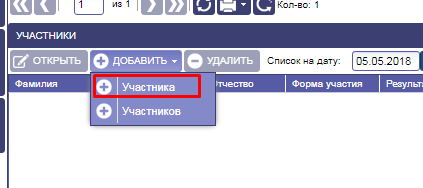 Для добавления «Участника» необходимо(рис.23):- выбрать  строку для добавления одного участника;- в открывшемся окне заполнить информацию с помощью справочников и вручную;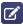 - с помощью кнопки         выбирать участника: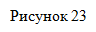 для этого в открывшемся окне выбирать своё объединение, выбирать группу, выбирать строку с участником и нажать на кнопку «Выбрать» (рис.24);- с помощью кнопки        выбирать форму участия:для этого в открывшемся окне выбирать строку с формой участия и нажать кнопку «Выбрать» (рис.25)- с помощью кнопки        выбирать результат участника:для этого в открывшемся окне выбирать строку с результатом и нажать кнопку «Выбрать» (рис.26)- при необходимости вручную заполнить строку с присвоением разрядов или званий- нажать на кнопку «Сохранить»(рис.27).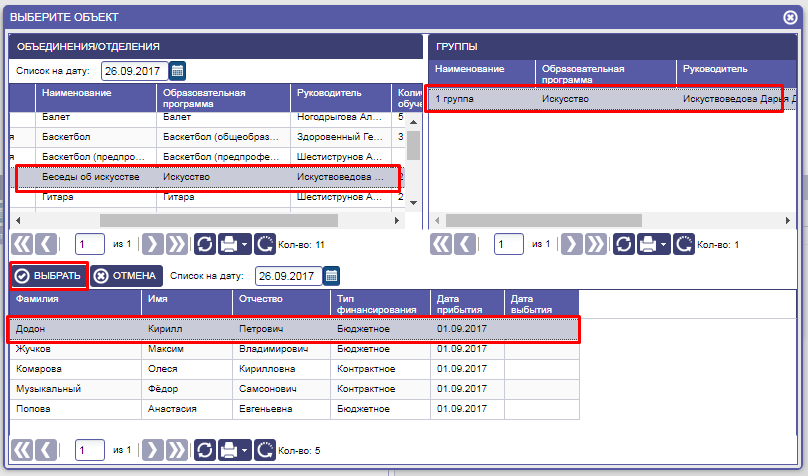 Рисунок 24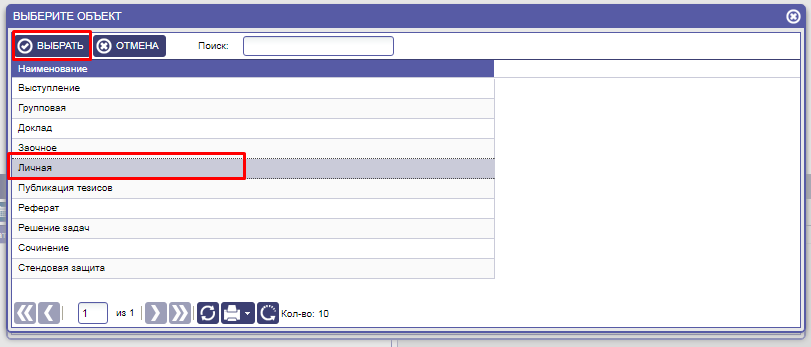 Рисунок 25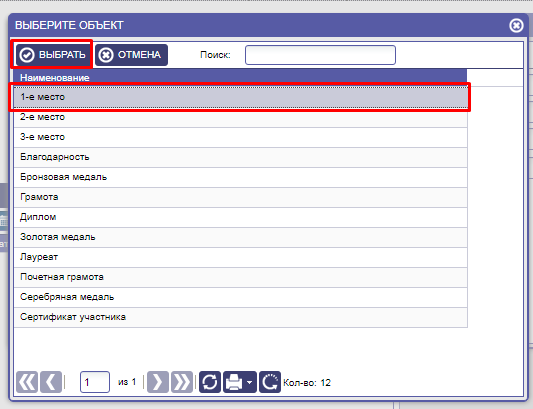 Рисунок 26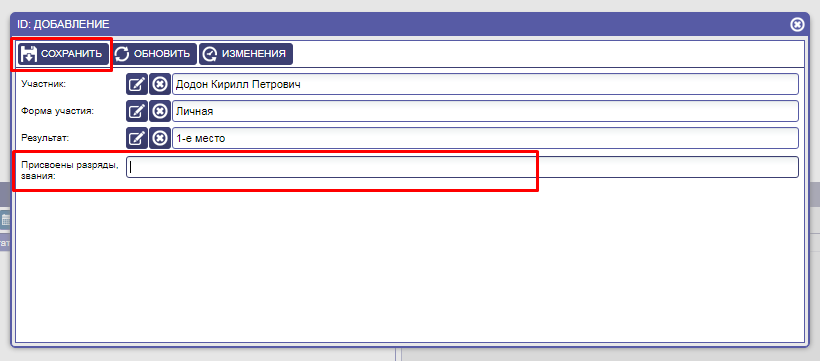 Рисунок 27После заполнения всех строк и сохранения информации окно необходимо закрыть, нажав на крестик в правом верхнем углу окна. Вы увидите, что участник появился в списке участников(рис.28).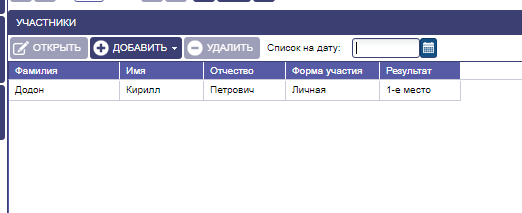 Рисунок 28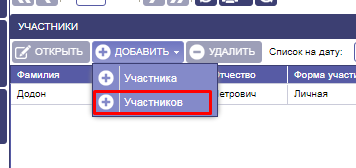 Для добавления Участников необходимо(рис.29): - выбрать  строку для добавления участников- с помощью кнопки        выбирать форму участия:для этого в открывшемся окне выбирать строку с формой участия и нажать кнопку «Выбрать» - с помощью кнопки        выбирать результат участников: для этого в открывшемся окне выбирать строку с результатом и нажать кнопку «Выбрать»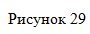 - с помощью кнопки         выбрать педагога из списка, подготовившего группу участников- выбрать объединение, выбрать группу, в которой числятся обучающиеся- галочками отметить тех обучающихся, которые участвовали в мероприятии- нажать на кнопку  «Выбрать»(рис.30).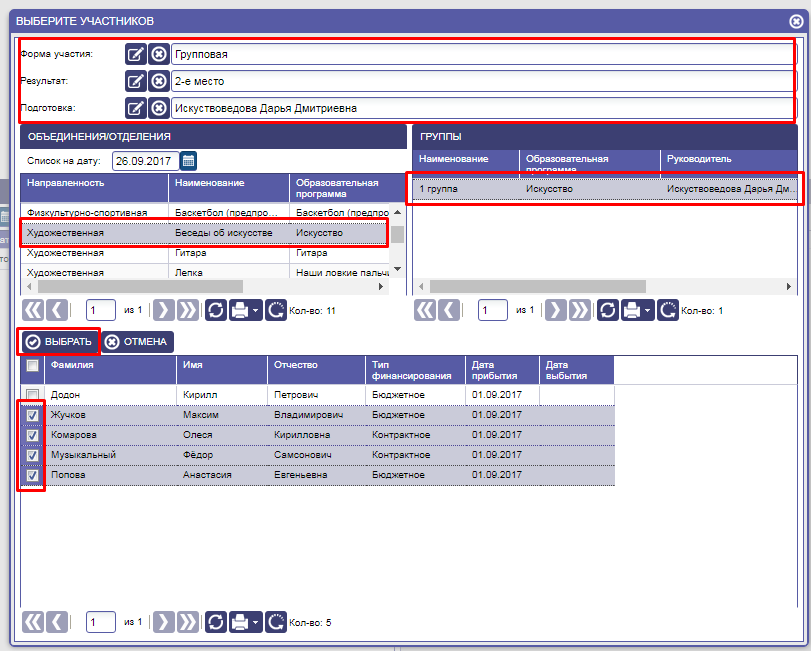 Рисунок 30Для добавления педагога, подготовившего одиночного участника необходимо:- выбрать строку с Участником;- в правой стороне станет активной часть окна «Подготовка»;- нажать на кнопку «Добавить»;- с помощью кнопки         выбрать из списка педагога;- нажать на кнопку «Сохранить»(рис.31).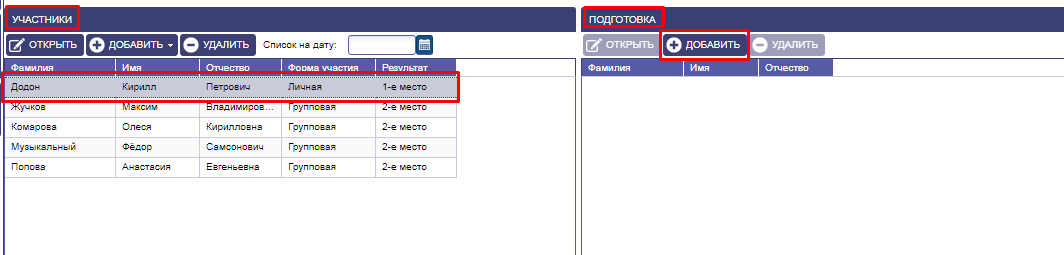 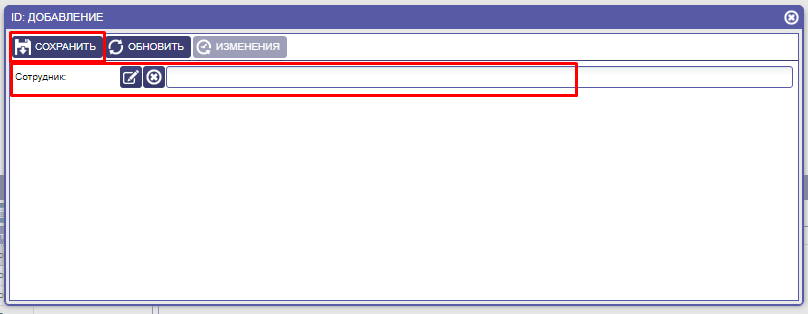 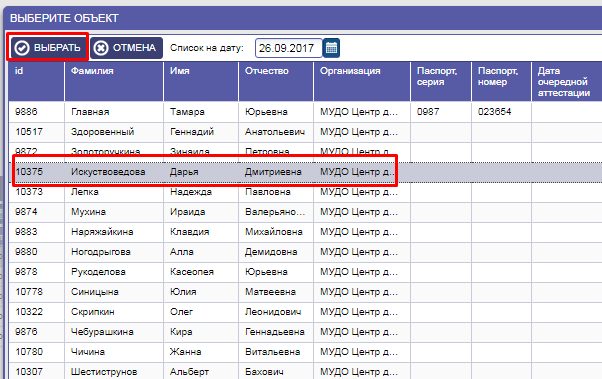 Рисунок 31После заполнения всех строк и сохранения информации окно необходимо закрыть, нажав на крестик в правом верхнем углу окна. Теперь можно видеть список участников, результат участия и педагогов, подготовивших участников к мероприятию(рис.32).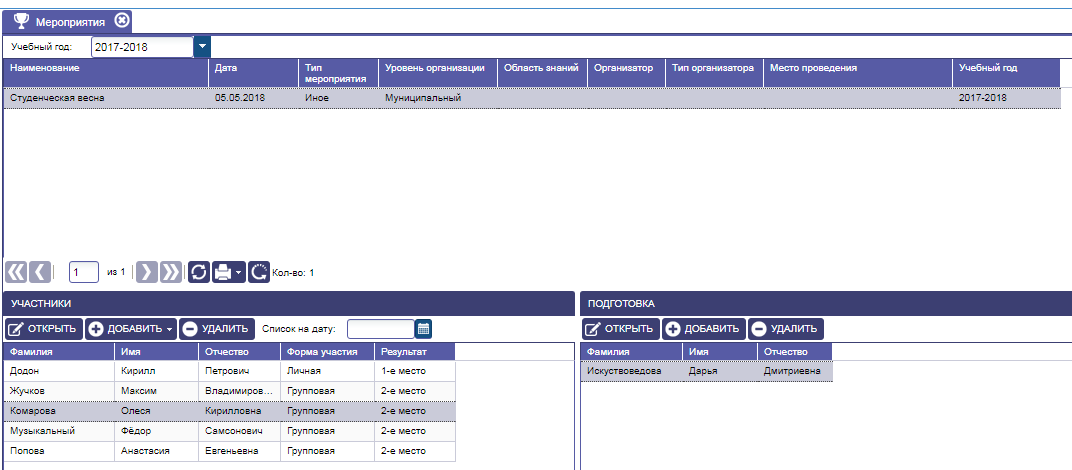 Рисунок 32Пункт меню «Отчеты»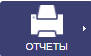 Пункт меню содержит отчеты, которые будут полезны педагогу при работе с контингентом обучающихся.Для построения отчета необходимо:- нажать на кнопку «Отчеты» в левом меню;- в появившейся вкладке выбрать нужный отчет;- нажать на него (рис.33).Все отчеты открываются в окне предварительного просмотра.При необходимости отчеты можно вывести на печать. Для этого нужно нажать на кнопку «Печать» в нижнем правом углу окна. Отчет выгрузиться в формат Ecxel и его можно будет распечатать в обычном режиме (рис.34).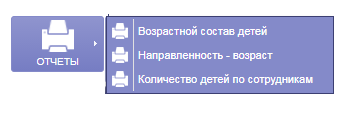 Рисунок 33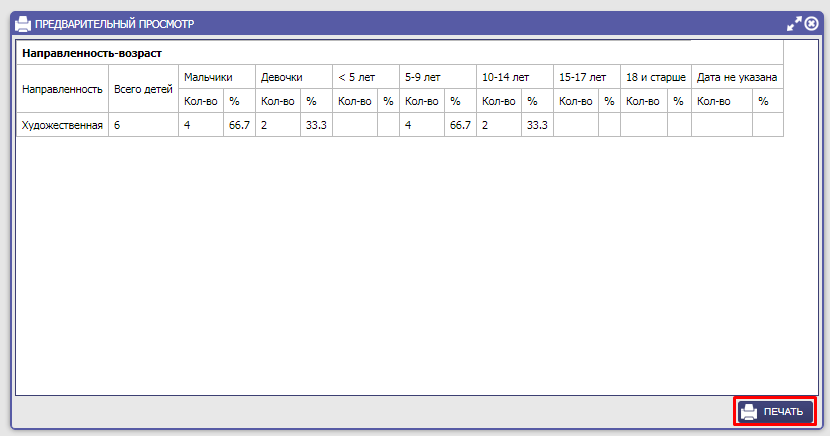 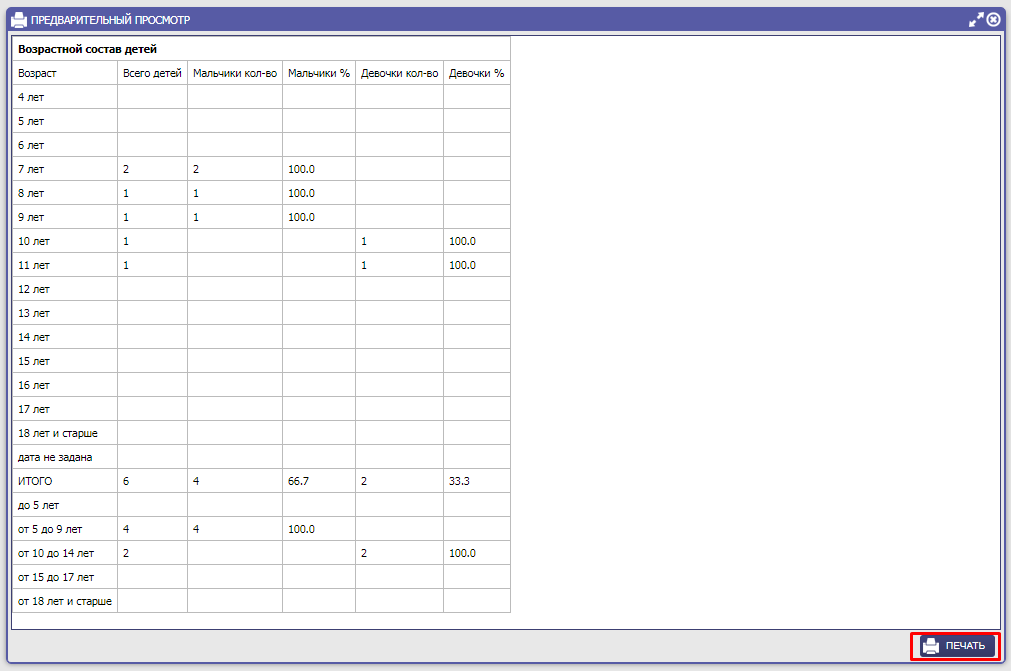 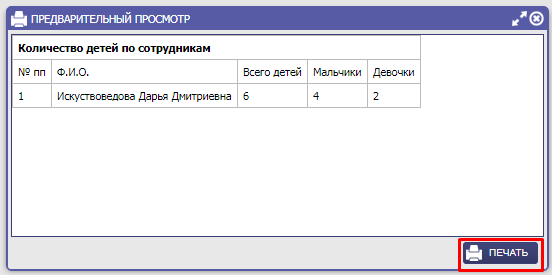 Рисунок 34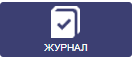 Пункт меню «Журнал»Для начала работы с вкладкой необходимо с помощью фильтра установить параметры отображения журнала. Для этого необходимо:Нажать на кнопку «Выбрать».В открывшемся окне выбрать  «Объединение», выделив нужную строку. Выбрать группу из перечня групп выбранного объединения, выделив нужную строку.Выбрать учебный период, выделив нужную строку.Внимание! Учебный период добавляет «Администратор модуля».После выбора всех параметров, нажать на кнопку «Выбрать»(рис.35).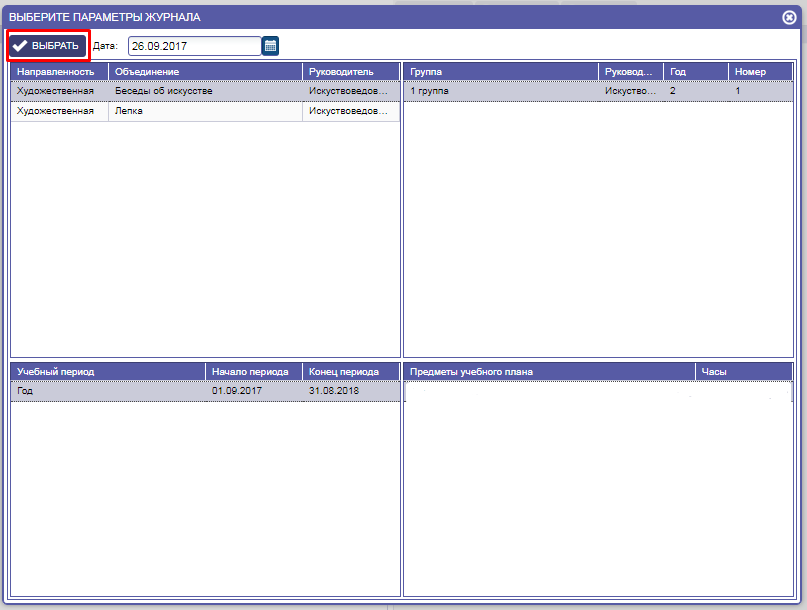 Рисунок 35Внимание! Если объединение связано с «Учебным планом» и предметами, которые ведёт педагог, то для начала работы будет необходимо выбрать четвертый параметр Предмет.Привязку объединения к учебному плану и назначение предметов педагогу выполняет «Администратор модуля».Меню «Журнал учета» состоит из разделов(рис.36): Тематическое планирование.Занятия.Задания.Комментарии.Журнал.Расписание.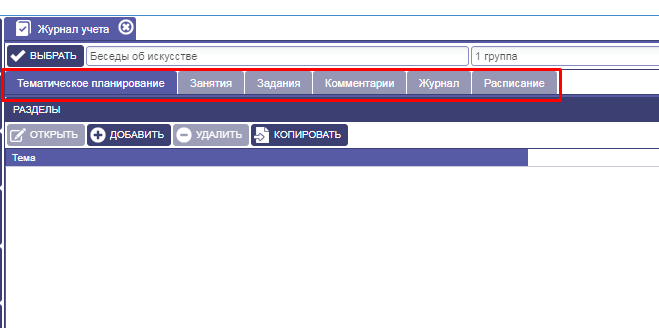 Рисунок 36Вкладка «Тематическое планирование»Вкладка «Тематическое планирование» предназначена для ведения /внесения разделов и тем занятий в соответствии с образовательной программой данного направления.Для заполнения данной вкладки необходимо:Нажать на кнопку «Добавить».В открывшемся окне, строку «Раздел» заполнить вручную.Нажать кнопку «Сохранить».Внести все разделы направления (рис.37).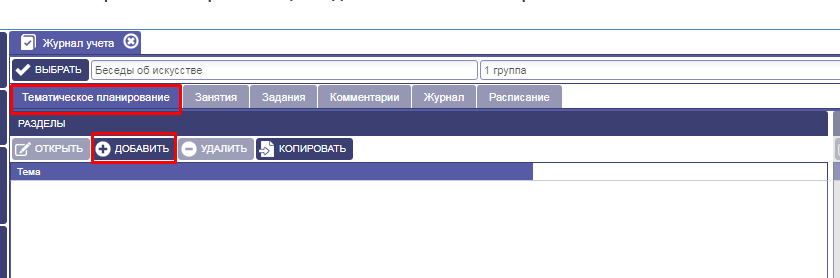 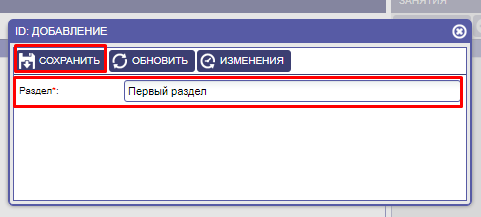 Рисунок 37После внесения «Раздела» необходимо внести темы занятий с правой стороны экрана. Для этого необходимо:Нажать на кнопку «Добавить» в правой части экрана.В открывшемся окне заполнить поля: Тема (занятия), Тип занятия (выбор из справочника), Домашнее задание (если такое предполагается для данной темы), количество часов.Указать номер занятия по порядку.Сохранить информацию и закрыть окно (рис.38).Таким же способом внести все темы занятий для данного раздела.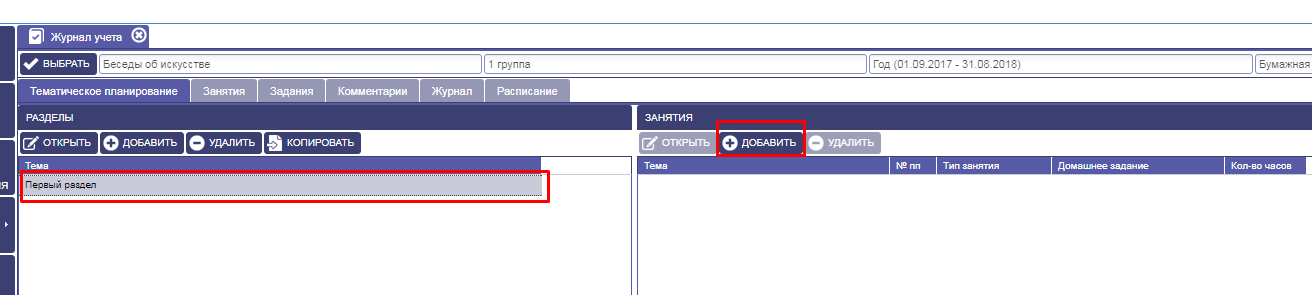 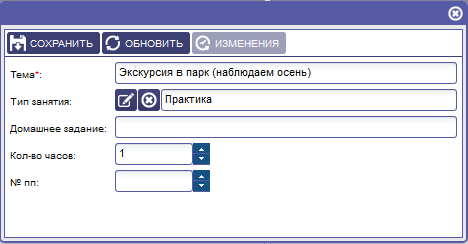 Рисунок 38Внимание!  Если тематическое планирование заполнено для какой-либо из другой группы, то вносить снова тему раздела и перечислять занятия нет необходимости. Его можно скопировать. Для копирования тематического планирования предназначена кнопка «Копировать».Для этого необходимо:Выбрать объединение/отделение, группу, учебный период, куда планируется скопировать созданное тематическое планирование.Нажать на кнопку «Копировать».В открывшемся окне выбрать объединение/отделение, группу, учебный период откуда необходимо скопировать. Кликнуть на нужный раздел и нажать на кнопку «выбрать» в правом нижнем углу окна (рис.39).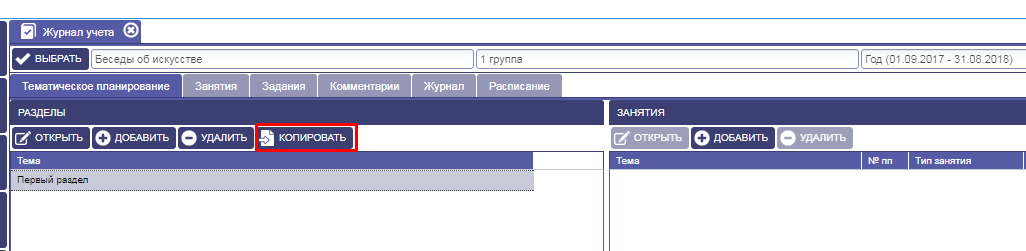 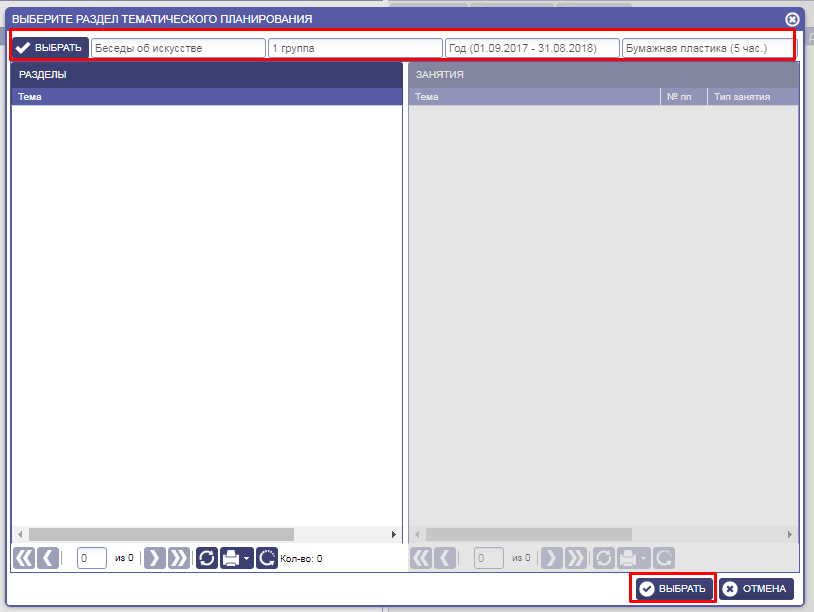 Рисунок 39Вкладка «Занятия»Вкладка «Занятия» предназначена для ведения /внесения занятий по датам их проведения. В дальнейшем выбранные даты будут отображаться в журнале.Для заполнения данной вкладки необходимо:Нажать кнопку «Добавить».В открывшемся окне заполнить поля:«Тематическое планирование» заполняется путем выбора нужного занятия из вкладки «Тематическое планирование».Для этого в верхнем меню окна нажать на кнопку «Тематическое планирование», выбрать «Раздел» (в окне справа) затем «Занятия» (в окне слева), нажать кнопку «Выбрать».Поле «Дата» заполнить вручную (данное поля является обязательным к заполнению).«Тема», «Тип занятия», «Часы» заполняются автоматически после выбора «Тематического планирования». Поле домашнее задание заполнить вручную (при необходимости).После внесения всей информации, нажать на кнопку «Сохранить» и закрыть окно, нажав на крестик в правом верхнем углу (рис.40). 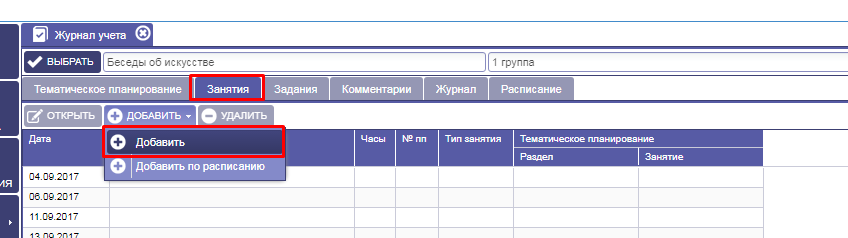 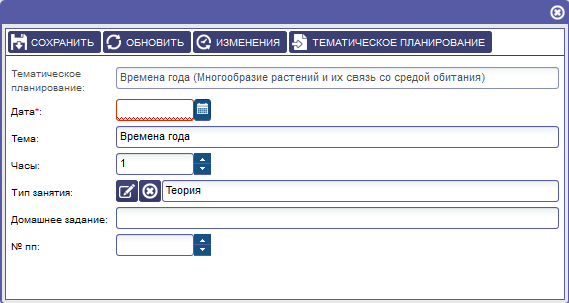 Рисунок 40Внимание! Вкладку «Занятия» можно заполнить автоматически, при выборе пункта «Добавить по расписанию», предварительно заполнив вкладку «Расписание».Вкладка «Расписание»Вкладка предназначена для внесения дней и времени всех занятий на учебный период. Для заполнения необходимо:Нажать на кнопку «Добавить».В открывшемся окне, заполнить все строки вручную или с помощью справочников.Нажать на кнопку «Сохранить»(рис.41).Внести расписание на все дни недели соответственно расписанию занятий.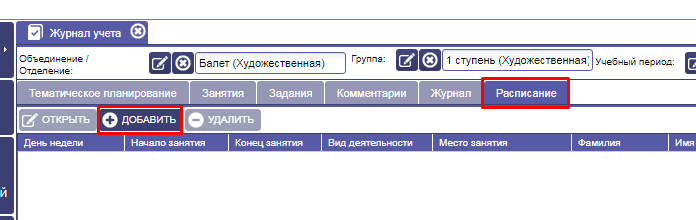 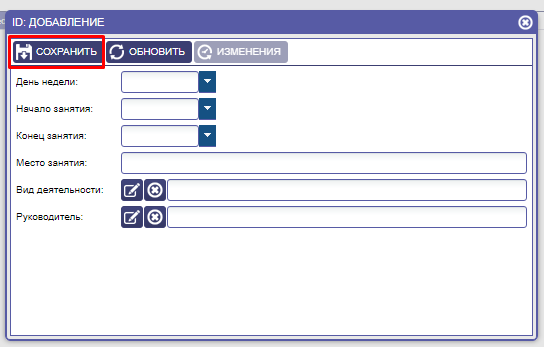 Рисунок 41Вкладка «Задания»Для заполнения данной вкладки необходимо предварительно во вкладке «Занятия» выбрать занятие, к которому надо заполнить задание. Нажать кнопку «Добавить».Выбрать из списка обучающегося, нажать на иконку         .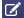 Заполнить задание (при необходимости), нажать кнопку «Сохранить» (рис.42).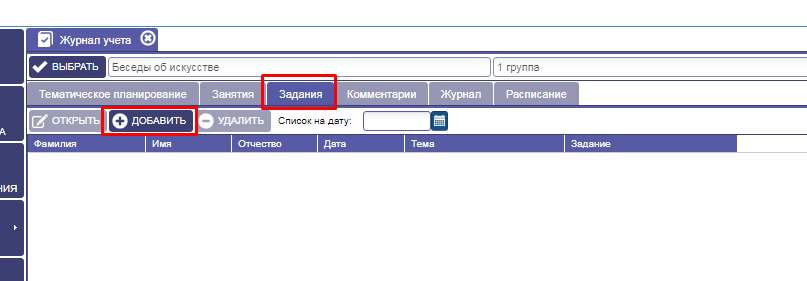 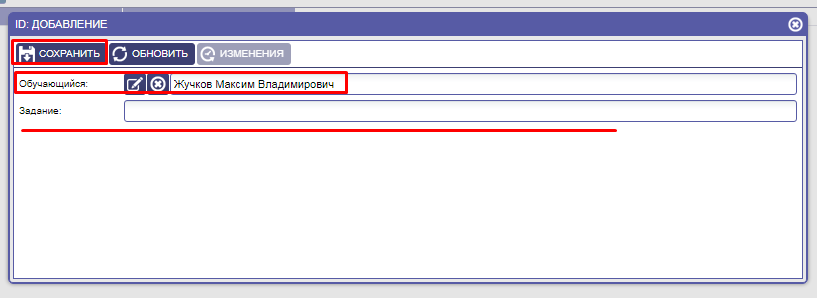 Рисунок 42Вкладка «Комментарий» Для каждого обучающегося по занятию можно добавить комментарий.Для этого необходимо: Во вкладке «Комментарий» нажать кнопку «Добавить».Выбрать из списка обучающегося, нажать на иконку         .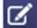 Оставить комментарий, нажать кнопку «Сохранить» (рис.43).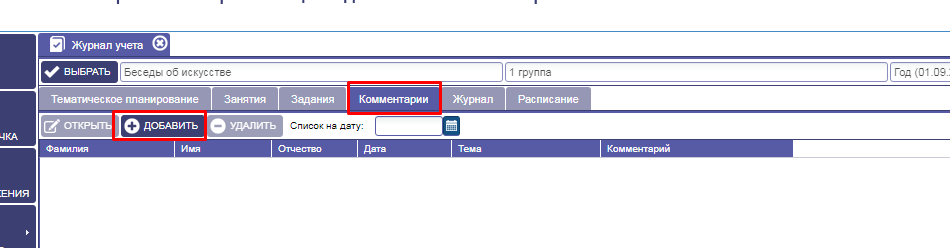 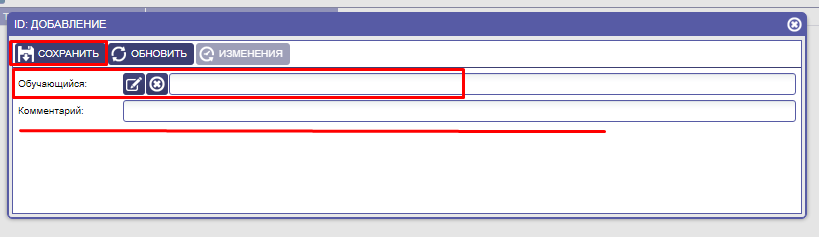 Рисунок 43Вкладка «Журнал» В данной вкладке отображается список детей группы и даты занятий в соответствии с тематическим планированием. Для заполнения журнала необходимо: Кликнув мышкой на выбранном ребенке  под датой проведения занятия нажатькнопку           можно поставить присутствие или оценку на занятии.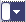  Далее обязательно сохранить информацию, нажав на кнопку «Сохранить» (рис.44). 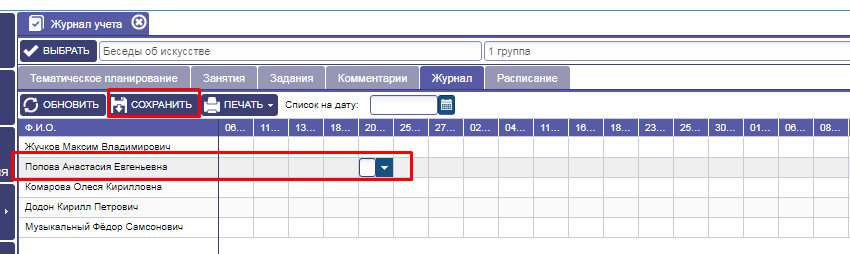 Рисунок 44Журнал учета можно распечатать в одном из вариантов: - Журнал.- Журнал педагога.- Журнал для спортивных школ.Для печати журнала необходимо:Выбрать вид журнала для печати, нажать на кнопку «Печать».Выбрать нужный для выгрузки журнал. Сохранить файл и при необходимости распечатать (рис.45). 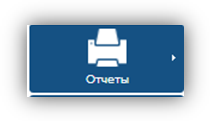 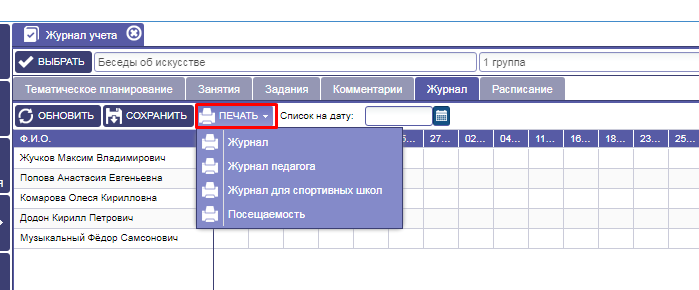 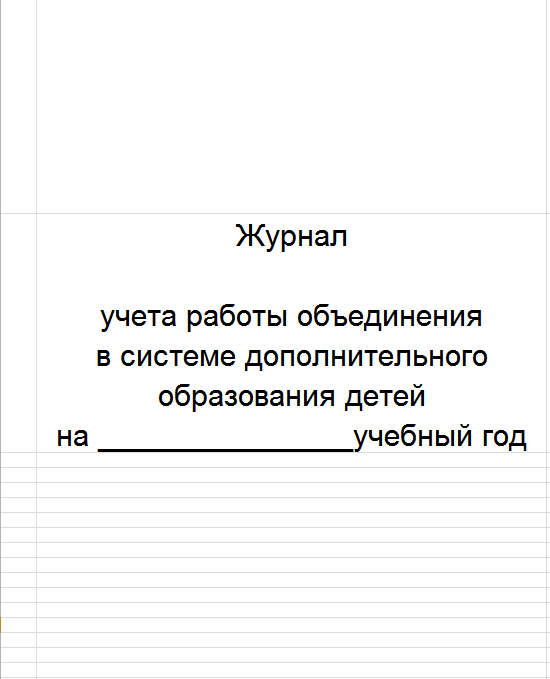 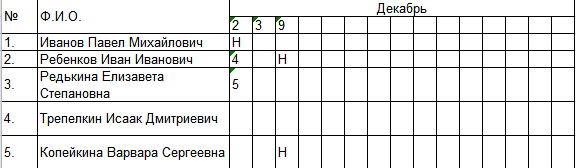 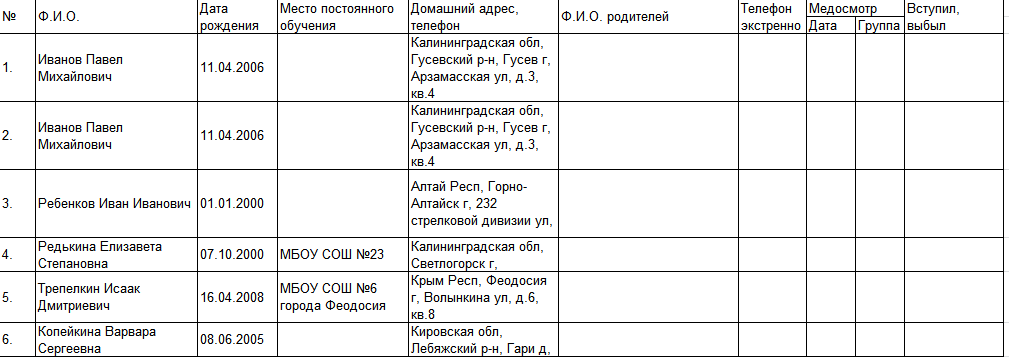 Рисунок 45Отчет «Посещаемость»По итогам определенного периода (месяц, полугодие, год и т.д.) можно выгрузить и распечатать отчет посещаемости занятий.Для печати журнала необходимо:Нажать кнопку «Печать».Выбрать пункт «Посещаемость». Первоначально файл откроется в режиме предварительного просмотра. При необходимости файл можно распечатать (рис.46). 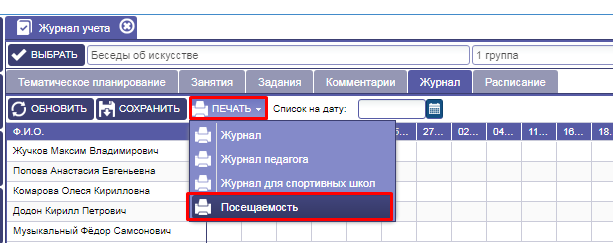 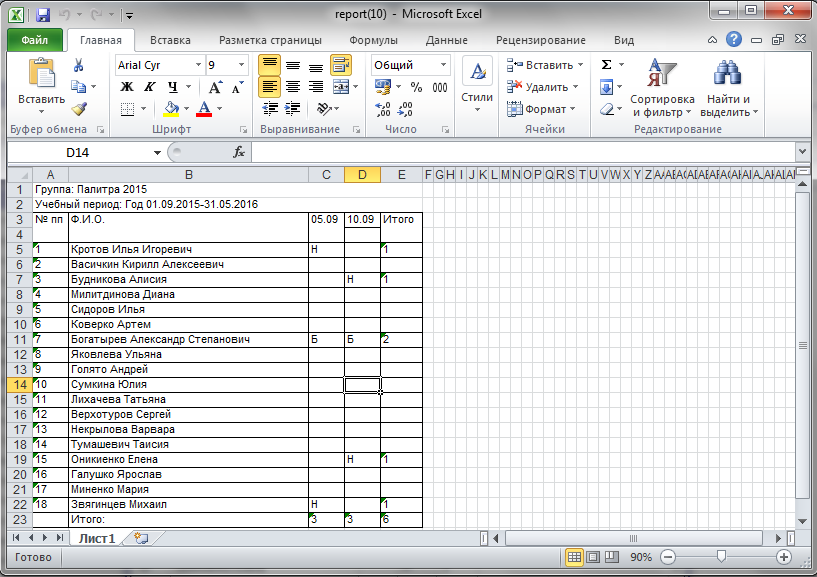 Рисунок 46